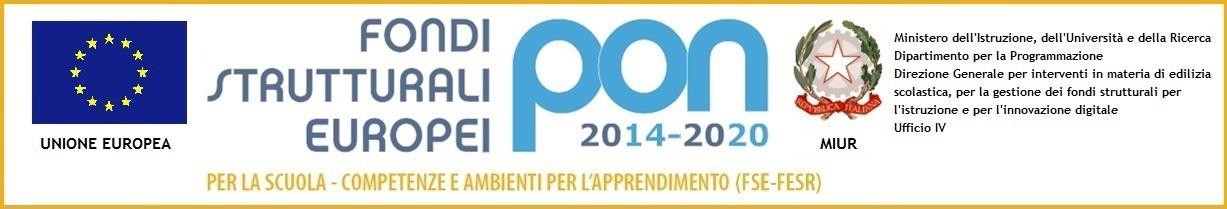 ALLEGATO  4Fondi  Strutturali  Europei  –  Programma  Operativo  Nazionale  “Per  la  scuola, competenze  e  ambienti  perl’apprendimento” 2014-2020. Asse II-Infrastrutture per l’ istruzione - Fondo Sociale Europeo di Sviluppo Regionale (FESR). Obiettivo specifico 10.8. – “ Diffusione della società della conoscenza nel mondo della scuola e della formazione e adozione di approcci didattici innovativi “ – Azione 10.8.6 “ Azioni per l’ allestimento di centri scolastici digitali e per favorire l’ attrattività e l’ accessibilità anche nelle aree rurali ed interne “ . Avviso pubblico Prot. AOODGEFID/4878 del 17/04/2020 per la realizzazione di Smart Class per le scuole del primo ciclo.PATTO DI INTEGRITA’ (da firmare digitalmente)Relativo all’ affidamento della fornitura dei prodotti per la realizzazione del  progetto scolastico FESRPON “ Futuro in remoto “Codice Identificativo Progetto: 10.8.6A - FESRPON – UM – 2020 - 82CUP: J42G20000360007	CIG:  ZDE2D98E94 TRAL’Istituto Comprensivo G. Marconi, Via G. Rossini n. 87 – 05100 Terni, rappresentato legalmente dalla Dott.ssa Vilma Toni, Dirigente Scolastico pro tempore, nata a Magliano Sabina (RI) il 13.08.1965 e domiciliata per la sua carica presso l’istituto citato, C.F. 80004470557ELa Ditta	(d’ora in avanti “Fornitore”)sede legale in	via	n.  	./P.IVA  	rappresentata dal Sig./ra  	nato/a a	(	)  il	/	/	in qualità di  	Il presente documento deve essere obbligatoriamente sottoscritto e presentato insieme all’offerta da ciascun partecipante alla gara in oggetto. La mancata consegna del presente documento debitamente sottoscritto comporterà l’esclusione automatica dalla gara.*V I S T ILa Legge 6 novembre 2012 n. 190, art. 1,comma 17, recante “Disposizioni per la prevenzione e la repressione della corruzione e dell’illegalità nella pubblica amministrazione”.Il Piano Nazionale Anticorruzione (P.N.A) emanato dall’Autorità Nazionale AntiCorruzione, per la valutazione e la trasparenza delle amministrazioni pubbliche (ex CIVIT), approvato con Delibera n. 72/2013,contenente “Disposizioni per la prevenzione e la repressione della corruzione e dell’illegalità nella pubblica amministrazione” e l’ aggiornamento 2017, approvato con Delibera n. 1208 del 22.11.2017;Il Piano Triennale di Prevenzione della Corruzione (P.T.P.C.) 2019 – 2021 per le istituzioni scolastiche della Regione Sardegna, adottato con Decreto MIUR n. 0000069 del 31.01.2019;Il Decreto del Presidente della Repubblica 16 aprile 2013, n. 62 con il quale è stato emanato il “Regolamentorecante il codice di comportamento dei dipendenti pubblici”SI CONVIENE QUANTO SEGUEArt. 1IL presente Patto d’integrità stabilisce la formale obbligazione della Ditta che, ai fini della partecipazione alla gara in oggetto, si impegna:A conformare i propri comportamenti ai principi di lealtà, trasparenza e correttezza, a non offrire,accettare o richiedere somme di denaro o qualsiasi altra ricompensa, vantaggio o beneficio, sia direttamente che indirettamente tramite intermediari, al fine dell’assegnazione del contratto e/o al fine di distorcere la relativa corretta esecuzione;A segnalare alla stazione appaltante qualsiasi tentativo di turbativa, irregolarità o distorsione nelle fasi di svolgimento della gara/e o durante l’esecuzione dei contratti, da parte di ogni interessato o addetto o di chiunque possa influenzare le decisioni relative alla gara in oggetto;Ad assicurare di non trovarsi in situazioni di controllo o di collegamento (formale e/o sostanziale) con altri concorrenti e che non si è accordata e non si accorderà con altri partecipanti alla gara in oggetto;Ad informare puntualmente tutto il personale, di cui si avvale, del presente Patto di integrità e degli obblighi in esso contenuti;A vigilare affinché gli impegni sopra indicati siano osservati da tutti i collaboratori e dipendenti nell’esercizio dei compiti loro assegnati;A denunciare alla Pubblica Autorità competente ogni irregolarità o distorsione di cui sia venuta a conoscenza per quanto attiene l’attività di cui all’oggetto della gara in causaArt. 2Il fornitore, sin d’ora, accetta che nel caso di mancato rispetto degli impegni anticorruzione assunti con il presente Patto di integrità, comunque accertato dall’Amministrazione, potranno essere applicate le seguenti sanzioni:Esclusione del concorrente dalla gara;Escussione della cauzione di validità dell’offerta;Risoluzione del contratto;Escussione della cauzione di buona esecuzione del contratto;Esclusione del concorrente dalle gare indette dalla stazione appaltante per 5 anni.Art. 3Il contenuto del Patto di integrità e le elative sanzioni applicabili resteranno in vigore sino alla completa esecuzione del contratto. Il presente Patto dovrà essere richiamato dal contratto quale allegato allo stesso onde formare parte integrante, sostanziale e pattizia.Art. 4Il  presente  Patto  deve  essere  obbligatoriamente  sottoscritto  in  calce  ed  in  ogni  sua  pagina,  dal  legale rappresentante della ditta partecipante ovvero, in caso di consorzi o raggruppamenti temporanei di imprese, dal rappresentante degli stessi e deve essere presentato unitamente all’offerta. La mancata consegna di tale Patto debitamente sottoscritto comporterà l’esclusione dalla gara.Art. 5Ogni controversia relativa all’interpretazione ed esecuzione del Patto d’integrità fra la stazione appaltante ed I concorrenti e tra gli stessi concorrenti sarà risolta dall’Autorità Giudiziaria competente.Luogo,Data      _/   _/ 	(il Legale rappresentante)(firma leggibile)*Il presente documento deve essere firmato sia con firma olografa che con firma digitale